2024-2025 Tamaño Del Hogar 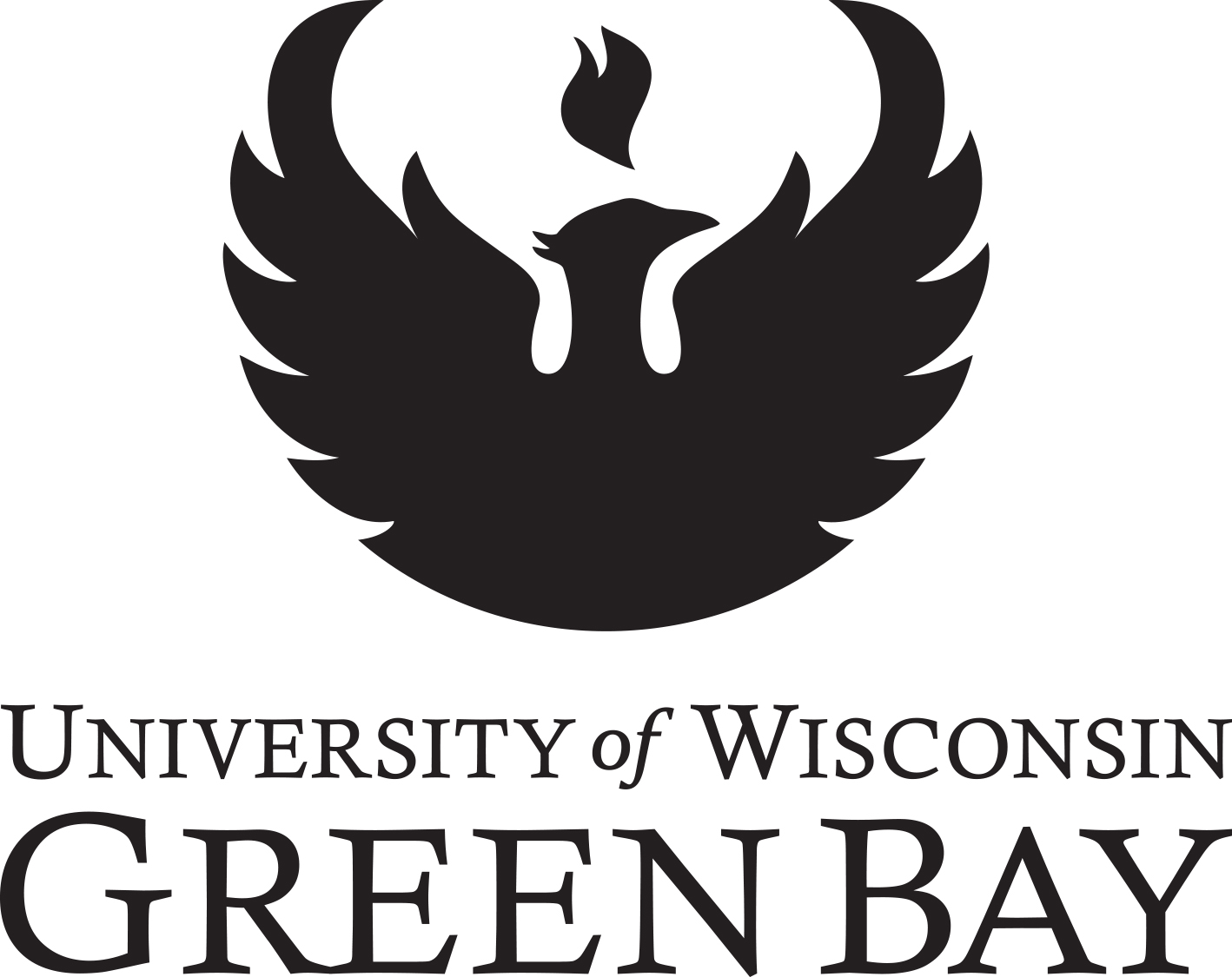 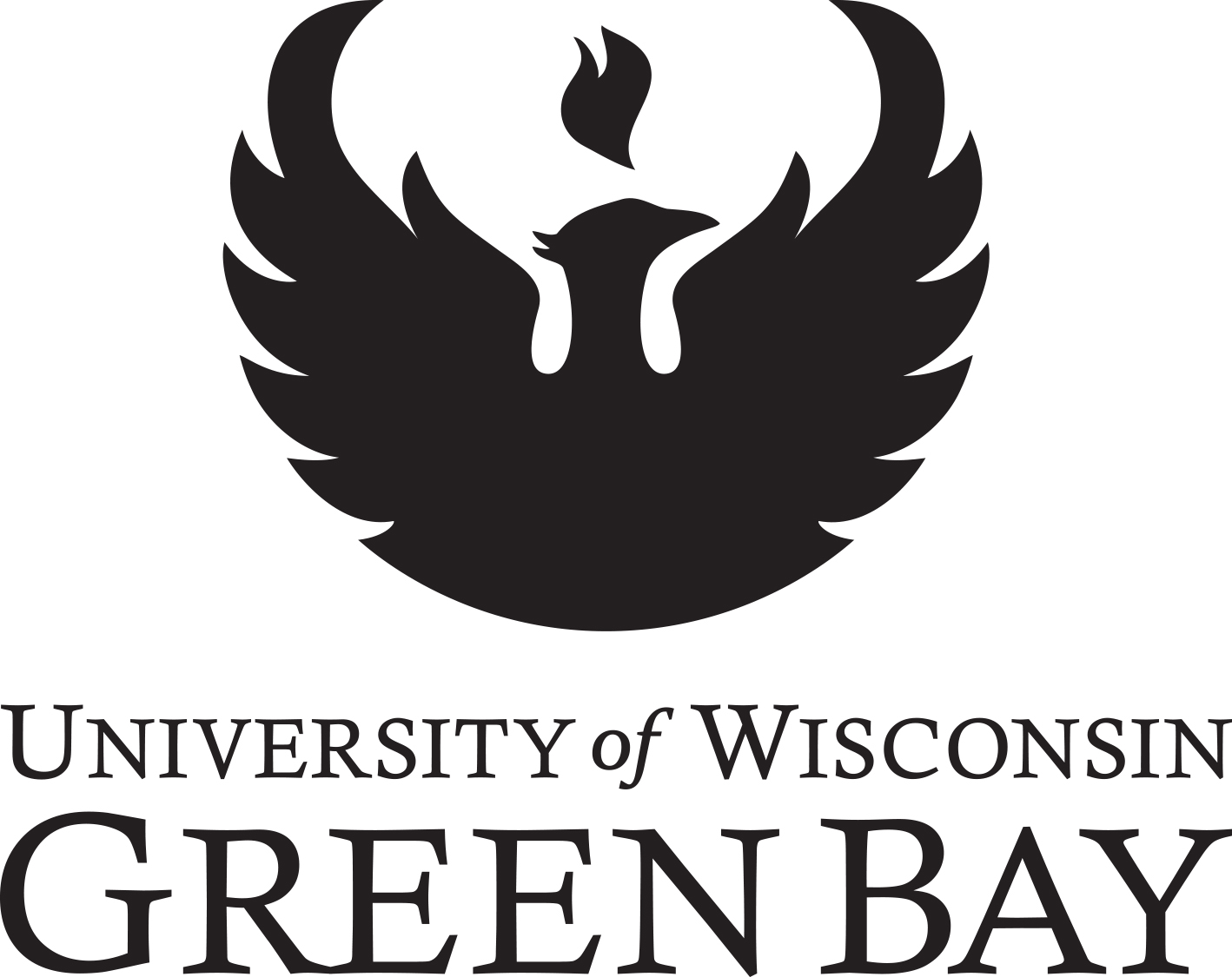 Alumno IndependienteSu solicitud ha sido seleccionada por el Departamento de Educación de los EEUU para completar un proceso llamado verificación. En este proceso debemos comparáramos la información prevista en su FAFSA con la información que se encuentra en este formulario. Si hay diferencias entre el FAFSA y los documentos que ha entregado, aremos las correcciones al FAFSA o los contactaremos para obtener aclaraciones adicionalesA. Información  Estudiantil __                    ______                          ______________           _________________________________________________________________________________________________Apellido Legal del Estudiante           Nombre legal del Estudiante                     Fecha de Nacimiento  # de Identificación Estudiantil  _________________________________________________________________________________________________ Dirección (incluya # de apartamento)   	Ciudad                             Estado                                         Código Postal          B.  Tamaño del Hogar  	Además de la información del estudiante de UWGB incluya:Su pareja (si casados y no separados) Hijos dependientes a los cuales el estudiante le provea más de la mitad de ayuda económica para apoyarlos desde el 1 de julio 2024 hasta el 30 de junio 2025. Por favor no incluya ningún hijo que no ha nacido. Otras personas, que viven con usted y que el estudiante le provea más de la mitad de ayuda económica para apoyarlos desde el 1 de julio 2024 hasta el 30 de junio 2025. Nota: Los criterios proporcionados para “hijos dependientes” y “otras personas” se alinean con el requisito de que el tamaño del hogar coincida con quien el estudiante podría reclamar como dependiente en una declaración de impuestos de los EEUU si el estudiante presentara una declaración de impuestos de los EEUU al momento de completar el FAFSA del año 2024-2025. Como resultado, el estudiante no debe de incluir a ningún niño que no ha nacido en el tamaño del hogar. D. FirmarAl firmar este formulario, certifico que toda la información que he reportado está completa y correcta. Advertencia: Si usted da información falsa o engañosa en este formulario deliberadamente, puede recibir una multa, ser condenado con penas de prisión, o ambas cosas.Firma legal física del estudiante-   Fecha                                                 Firma legal física de la pareja-   FechaPuede subir documentación por un medio seguro aquí: https://www.uwgb.edu/financial-aid/upload-documents/. También puede mandar información por correo a: UW-Green Bay, Office of Financial Aid (SS1200), 2420 Nicolet Dr. Green Bay, WI 54311.  No recomendamos que envíe documentos que contenga información sensible electrónicamente (por fax o correo electrónico). ¿Preguntas? ¿Necesita más información? Visite, llame 920-465-2075, mande un correo a financialaid@uwgb.edu o fax 920-465-2299.Nombre CompletoEdadRelación Al Estudiante Estudiante 